我方(4号线)控制3号线CCTV协议：cctvCasco.ini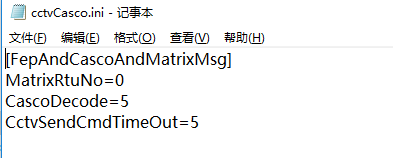 小节“[FepAndCascoAndMatrixMsg]”中	MatrixRtuNo 表示矩阵的RTU号，即FEP的 数据库T004_RTU表中与矩阵通信的RTU的RTUNO； 	CascoDecode表示对方(casco)的解码器编口号(基本固定为5)；CctvSendCmdTimeOut 表示我方控制3号线下发命后，收到控制结果的超时时间(单位：秒)；新增：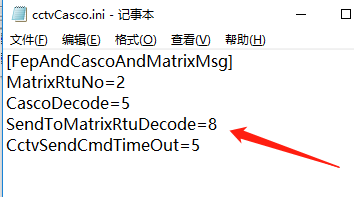 SendToMatrixRtuDecode=8   表示发送给矩阵协议（接口2）的decode，不可缺省